PrijedlogNa temelju članka 60. stavka 1. točka 2. Statuta Grada Zagreba (Službeni glasnik Grada Zagreba 23/16, 2/18, 23/18, 3/20, 3/21, 11/21 - pročišćeni tekst i 16/22) i glave 6. stavka 1. Programa poticanja razvoja obrta, malog i srednjeg poduzetništva u Gradu Zagrebu 2024. - 2030. (Službeni glasnik Grada Zagreba 14/24), gradonačelnik Grada Zagreba, __________, objavljujeJAVNI POZIV ZA dodjelu potporE za OČUVANJE I RAZVOJ OBRTNIČKIH DJELATNOSTI  ZA 2024.PREDMET I TRAJANJE JAVNOG POZIVAPredmet Javnog poziva za dodjelu potpore za očuvanje i razvoj obrtničkih djelatnosti za 2024. (u daljnjem tekstu: Javni poziv) je dodjela bespovratnih potpora Grada Zagreba u dijelu koji je povezan s Mjerom 1.2. Potpore očuvanju i razvoju obrta i obrtničkih djelatnosti Programa poticanja razvoja obrta, malog i srednjeg poduzetništva u Gradu Zagrebu 2024. - 2030. (Službeni glasnik Grada Zagreba 14/24) te se njime utvrđuju korisnici potpora, djelatnosti, namjena korištenja potpora, kriteriji za dodjelu potpora, postupak odobravanja i dodjeljivanja potpora za:tradicijske djelatnosti;deficitarne djelatnosti;proizvodne obrtničke djelatnosti.Potpore koje se odobravaju i dodjeljuju na temelju ovoga Javnog poziva smatraju se potporama male vrijednosti.Javni poziv otvoren je danom objave na internetskoj stranici Grada Zagreba, a Zahtjev za dodjelu potpore za očuvanje i razvoj tradicijskih, deficitarnih i proizvodnih obrtničkih djelatnosti za 2024. (u daljnjem tekstu: Zahtjev) se podnosi zaključno s ___________ 2024. 	Kao datum podnošenja Zahtjeva smatra se dan predaje Zahtjeva poštanskom uredu ili osobnom dostavom u pisarnicu Grada Zagreba. Izrazi u ovom Javnom pozivu koji imaju rodno značenje odnose se jednako na muški i ženski rod.PRIHVATLJIVI KORISNICI POTPORA Prihvatljivi korisnici potpora mogu biti:obrti;djelatnosti slobodnih zanimanja;mikro, mala i srednja trgovačka društva u vlasništvu fizičkih osoba upisanih u evidenciju o pravnim osobama i radnicima koji obavljaju vezane obrte.Korisnici potpora moraju ispunjavati sljedeće uvjete:imati sjedište na području grada Zagreba;obavljati djelatnost za koju se traži potpora na području grada Zagreba;obavljati jednu od djelatnosti navedenih ovim Javnim pozivom;imati najmanje jednog (1) zaposlenog u punom radnom vremenu (vlasnik ili jedan zaposlenik) u poslovnom subjektu najmanje tri mjeseca prije raspisivanja Javnog poziva;imati najmanje jednog (1) zaposlenog u punom radnom vremenu (vlasnik ili jedan zaposlenik) godinu dana od dana sklapanja ugovora. Ukoliko se radi o novoosnovanom obrtu, on mora imati upisan početak obavljanja obrta i imati najmanje jednog (1) zaposlenog u punom radnom vremenu (vlasnik ili jedan zaposlenik) u trenutku podnošenja Zahtjeva.Vlasnik obrta se smatra zaposlenikom obrta ukoliko nema zasnovan radni odnos kod druge pravne ili fizičke osobe.Ukoliko se radi o novoosnovanom trgovačkom društvu, ono mora imati najmanje jednog (1) zaposlenog u punom radnom vremenu.PRIHVATLJIVE DJELATNOSTI ZA DODJELU POTPORA Tradicijskim se smatraju djelatnosti koje se obavljaju na tradicijski način, odnosno uporabom tradicijskih materijala i tehnologije tijekom proizvodnje i popravaka.Tradicijske djelatnosti su:Deficitarnim se smatraju djelatnosti za kojima je na tržištu potražnja veća od ponude. Deficitarne se djelatnosti utvrđuju godišnje, u prigodi raspisivanja Javnog poziva za dodjelu potpora prema podacima vijeća gradskih četvrti o iskazanim potrebama građana za pojedinim djelatnostima na području grada Zagreba i na temelju prijedloga Hrvatske obrtničke komore, Obrtničke komore Zagreb.Deficitarne djelatnosti su: Proizvodnim obrtničkim djelatnostima smatraju se proizvodne djelatnosti od gospodarskog značenja za Grad Zagreb.Proizvodne obrtničke djelatnosti su: NAMJENA KORIŠTENJA POTPORE I PRIHVATLJIVI TROŠKOVIPotpore se odobravaju samo za jednu djelatnost i to za:nabavu opreme, alata i pribora koji je u funkciji obavljanja djelatnosti za koju je potpora odobrena;nabavu inventara i unutarnje uređenje poslovnog prostora;edukaciju (troškove zaposlenih, naučnika, učenika na stručnoj praksi);promotivne aktivnosti (troškovi izlaganja na sajmovima, troškovi izrade promidžbenog materijala, marketinga i drugo);stjecanje certifikata kvalitete i znakova kvalitete;stjecanje statusa tradicijskog, odnosno umjetničkog obrta.Iznos prihvatljivih troškova projekta ne smije biti niži od 1.500,00 eura tj. od najnižeg pojedinačnog iznosa potpore.Prihvatljivi troškovi su troškovi nastali od 1. siječnja 2024.Neprihvatljivi troškovi su:troškovi uređenja prostora u kojem se obavlja djelatnost, a koji nije fizički odvojen odstambenog dijela;troškovi poreza na dodanu vrijednost (PDV) ako je korisnik potpore u sustavu porezana dodanu vrijednost;troškovi nabave prometnih sredstava;troškovi unutarnjeg uređenja poslovnog prostora ako su u vlastitoj izvedbi ili akoizvođač radova nije poslovni subjekt koji je registriran za obavljanje tih radova;troškovi nabave TV, radio i sl. uređaja te mobitela;troškovi potrošnog materijala;troškovi nabave radne odjeće i obuće;troškovi izrade projektne dokumentacije, troškovi zaštite na radu, higijenskih uvjeta,zaštite od požara, atesta i sl.;troškovi tečajeva i edukacije koje nisu u funkciji obavljanja djelatnosti za koju je potpora odobrena (npr. tečajevi stranih jezika, knjigovodstvo, marketing, informatički tečajevi i sl.) te stjecanja formalnog obrazovanja;troškovi tečajeva i edukacije iznad 300,00 eura (iznos uključuje potporu i vlastito ulaganje);troškovi nabave usisavača (osim industrijskih), mikrovalne pećnice, aparata za kavu ivodu, fotoaparata – ne odnosi se na djelatnost pod šifrom 74.20 fotografska djelatnost; troškovi nabave i opremanja čajne kuhinje;troškovi nabave ukrasnih predmeta (vaze, svijećnjaci, svijeće, slike i slično);troškovi najma opreme, leasing te obročna otplata preko kreditnih kartica;troškovi za nabavu računala i računalne opreme iznad 700,00 eura (iznos uključuje potporu i vlastito ulaganje);troškovi za nabavu računala i računalne opreme za koju su dobivena sredstva potporeGrada Zagreba u protekle četiri godine; troškovi za nabavu perilica i sušilica rublja iznad 300,00 eura po uređaju (iznos uključuje potporu i vlastito ulaganje - ne odnosi se na djelatnost pod šifrom 96.01 pranje i kemijsko čišćenje tekstila i krznenih proizvoda, pranje i peglanje rublja);troškovi za nabavu perilica i sušilica rublja za koju su dobivena sredstva potpore Grada Zagreba u proteklih pet godina;troškovi za nabavu klima uređaja iznad 700,00 eura (iznos uključuje potporu i vlastito ulaganje);troškovi za nabavu klima uređaja za koja su dobivena sredstva potpore Grada Zagrebau proteklih pet godina. troškovi promotivnih aktivnosti iznad 700,00 eura (iznos uključuje potporu i vlastito ulaganje) - ne odnosi se na izlaganja na sajmovima;svi troškovi koji nisu u funkciji obavljanja djelatnosti za koju je potpora odobrena.Neprihvatljivim se smatraju i drugi troškovi koji nisu navedeni kao prihvatljivi.POSTUPAK ODOBRAVANJA  I NAČIN UTVRĐIVANJA IZNOSA POTPOREPotpore za očuvanje i razvoj obrtničkih djelatnosti iz ovoga Javnog poziva dodjeljuju se prema sljedećim kriterijima:Pojedinačni iznos potpore izračunava se na način da se ukupno utvrđeni koeficijent iz pripadajuće tablice pomnoži s najvišim pojedinačnim iznosom potpore. Ukupni se koeficijent utvrđuje zbrajanjem koeficijenata po pojedinom kriteriju iz ovoga Javnog poziva.Najviši pojedinačni iznos potpore može biti 4.000,00 eura, a najniži 1.500,00 eura.Najvišu pojedinačnu potporu od 4.000,00 eura ostvaruju podnositelji zahtjeva koji:imaju rješenje kojim je utvrđeno svojstvo kulturnog dobra poslovnog subjekta, odnosno koji su preventivno zaštićeni ili imaju status tradicijskog/umjetničkog obrta,zapošljavaju osobu s invaliditetom (vlasnik zaposlen u poslovnom subjektu ili zaposleni radnik).Ukoliko podnositelj zahtjeva obavlja više djelatnosti, potpora se mora namjenski iskoristiti isključivo za jednu djelatnost odnosno za onu za koju je potpora odobrena.Korisnik potpore je dužan sudjelovati u troškovima za koje se traži potpora. Visina vlastitog ulaganja mora biti u iznosu od najmanje 20 % od dodijeljenog iznosa potpore u skladu s namjenama i prihvatljivim troškovima.Vlastito ulaganje se dokazuje prilikom dostavljanja dokaza o namjenskom korištenju potpore.Iznos osiguranih sredstava u Proračunu Grada Zagreba za 2024. za dodjelu potpora obrtima i slobodnim zanimanjima iznosi 1.100.000,00  eura, a za dodjelu potpora trgovačkim društvima u vlasništvu fizičkih osoba upisanih u evidenciju o pravnim osobama i radnicima koji obavljaju vezane obrte iznosi 200.000,00 eura.SADRŽAJ I NAČIN PRIJAVE NA JAVNI POZIVGradonačelnik Grada Zagreba (u daljnjem tekstu: gradonačelnik) osniva i imenuje Povjerenstvo za odobravanje potpora za očuvanje i razvoj obrtničkih djelatnosti (u daljnjem tekstu: Povjerenstvo) koje se sastoji od pet članova. Zahtjev se podnosi Povjerenstvu putem Gradskog ureda za gospodarstvo, ekološku održivost i strategijsko planiranje na propisanom obrascu "Zahtjev za dodjelu potpora za očuvanje i razvoj tradicijskih, deficitarnih i proizvodnih obrtničkih djelatnosti".Podnositelj prilaže sljedeću obaveznu dokumentaciju:ZAHTJEV – potrebno u cijelosti popuniti, ovjeriti potpisom i pečatom (ako ima), te popuniti pripadajuću:Izjavu o korištenim potporama male vrijednosti (sastavni dio zahtjeva)  Izjavu o korištenim potporama male vrijednosti povezanih osoba (sastavni dio zahtjeva)Skupnu izjavu (sastavni dio zahtjeva)ukoliko Zahtjev podnose ortaci, potrebno ga je potpisati od strane svih ortakaDOKAZ O PRAVNOM STATUSU  dostavljaju samo trgovačka društva i slobodna zanimanjatrgovačka društva Rješenje o upisu u evidenciju o pravnim osobama koje obavljaju vezane obrte ili Potvrdu Obrtnog registra o upisu u evidenciju o pravnim osobama i radnicima koji obavljaju vezane obrte (preslika)slobodna zanimanjapotvrda Hrvatske zajednice samostalnih umjetnika; na kojoj je vidljiv podatak od kada umjetnik profesionalno obavlja samostalnu umjetničku djelatnost (preslika)dokaz o profesionalnom obavljanju samostalne umjetničke djelatnosti - priložiti životopis umjetnika sa dokazima o obavljanju umjetničke djelatnosti za koju se podnosi zahtjev (fotografije proizvoda/katalog/materijale sa izložbi/novinske članke i slično)Napomena: izvadak iz Obrtnog registra i izvadak iz Sudskog registra pribavlja Gradski ured za gospodarstvo, ekološku održivost i strategijsko planiranje. obavijest Državnog zavoda za statistiku o razvrstavanju poslovnog subjekta prema NKD dostavljaju samo trgovačka društvapreslikaBON - 2 ili SOL - 2 dostavljaju samo trgovačka društva i obrtipreslika, ne starija od 30 dana od dana podnošenja ZahtjevaPOTVRDA BANKE O IBAN TRANSAKCIJSKOM RAČUNU  dostavljaju samo slobodna zanimanjapreslikaRAČUNI, PREDRAČUNI, PONUDE, TROŠKOVNICI I SLIČNOza prihvatljive namjene iz tekuće kalendarske godine u minimalnom ukupnom iznosu od 1.500,00 euraukoliko se uređuje poslovni prostor u vlasništvu Grada Zagreba ili Republike Hrvatske na način da se izvode građevinski radovi (osim tekućeg održavanja), potrebno je priložiti suglasnost Grada Zagreba ili Republike HrvatskeDOKAZ O ZAPOSLENIMA Izvješće o primicima, porezu na dohodak i prirezu te doprinosima na obvezna osiguranja - jedinstveni obrazac poreza, prireza i doprinosa - obrazac JOPPD je potrebno predati za tri uzastopna mjeseca koja predhode mjesecu predaje Zahtjeva i za sve zaposlene u poslovnom subjektu, sa pripadajućom ovjerom Ministarstva financija, nadležnom poreznom upravom (žig ili elektronska potvrda zaprimanja obrasca ili dr.)i/iliPotvrda o podacima evidentiranim u matičnoj evidenciji Hrvatskog zavoda za mirovinsko osiguranje (potvrda o radnopravnom statusu osiguranika) original ili elektronički zapis ne stariji od 30 dana od dana podnošenja ZahtjevaPOTVRDA NADLEŽNE POREZNE UPRAVE O NEPOSTOJANJU DUGA PREMA DRŽAVI  original ili elektronički zapis ne stariji od 30 dana od dana podnošenja Zahtjevapotrebno priložiti potvrde na ime i OIB svih ortaka Potvrda o nepostojanju duga za naknade koje se vode putem Gradskog stambenog komunalnog gospodarstva d.o.o. original ili preslika s ispisom e-maila kojim je Potvrda dostavljena ne starija od 30 dana od dana podnošenja Zahtjeva potrebno priložiti potvrde na ime i OIB svih ortaka ukoliko poslovni subjekt nema obvezu podmiriti naknade prema GSKG d.o.o., ipak mora priložiti potvrdu izdanu od strane GSKG d.o.o. na kojoj piše da poslovni subjekt nije u obvezi plaćanja navedenih naknadaPotvrda o prijavi djelatnosti proizvodnje kozmetičkih proizvoda Ministarstvu zdravstva samo za djelatnost pod šifrom 20.42 izrada kozmetičkih preparata i mirisnih sredstavapreslikaRJEŠENJE NADLEŽNOG OBITELJSKOG CENTRA O ISPUNJAVANJU UVJETA ZA OBAVLJANJE DJELATNOSTI DADILJE samo za djelatnost pod šifrom 88.91 djelatnost dnevne skrbi o djecipreslikaUz obaveznu dokumentaciju podnositelj Zahtjeva prilaže i sljedeću dokumentaciju ako istu ima:Ugovor o naukovanju i/ili dokaz o obavljanju praktične nastave;Priznanja sa sajmova i izložba za tekuću kalendarsku godinu;Dokaz o posjedovanju certifikata kvalitete ili znakova kvalitete;Dokaz o stjecanju statusa tradicijskog, odnosno umjetničkog obrta;Rješenje Ministarstva kulture o utvrđivanju svojstva nematerijalnog kulturnog dobra;Rješenje Gradskog zavoda za zaštitu spomenika kulture i prirode o preventivnoj zaštiti obrta kao nematerijalnog kulturnog dobra;Dokaz o invaliditetu;Dokaz o zapošljavanju osobe iz mjere roditelj odgojitelj;Dokaz iz kojega je vidljiva obiteljska tradicija.U trenutku podnošenja, uz Zahtjev treba biti priložena sva potrebna dokumentacija. Nije dopušteno naknadno dopunjavanje iste. Na priloženoj dokumentaciji potrebno je kemijskom olovkom ispisati redne brojeve listova predanih uz Zahtjev.POSTUPAK ODOBRAVANJA POTPOREGradski ured za gospodarstvo, ekološku održivost i strategijsko planiranje obavit će administrativnu provjeru pristiglih Zahtjeva s pripadajućom dokumentacijom po redoslijedu njihova zaprimanja tako da se utvrdi pravovremenost i potpunost Zahtjeva.Datum i vrijeme predaje Zahtjeva u pisarnicu Gradske uprave Grada Zagreba odnosno datum i vrijeme predaje preporučene pošiljke u poštanski ured smatrat će se trenutkom zaprimanja Zahtjeva na Javni poziv. Zahtjevi zaprimljeni prije i nakon propisanog vremenskog roka objavljenog Javnim pozivom neće se uzimati u razmatranje.Zahtjevi se rješavaju prema redoslijedu zaprimanja i do iskorištenja sredstava osiguranih u Proračunu Grada Zagreba za 2024. Nepotpuni, nepravovremeni, zahtjevi koji ne ispunjavaju uvjete i kriterije navedene u ovom Javnom pozivu i oni koji nisu povezani s prihvatljivim namjenama iz točke IV. ovog Javnog poziva neće biti uvršteni na liste za dodjelu potpora.Gradski ured za gospodarstvo, ekološku održivost i strategijsko planiranje objavit će na internetskoj stranici Grada Zagreba popis podnositelja zahtjeva koji su nepotpuni, nepravovremeni i ne ispunjavaju uvjete Javnog poziva. Podnositelji zahtjeva mogu u roku od osam dana od dana objavljivanja popisa putem Gradskog ureda za gospodarstvo, ekološku održivost i strategijsko planiranje podnijeti prigovor gradonačelniku.Gradonačelnik odlučuje o prigovoru zaključkom.Gradski ured za gospodarstvo, ekološku održivost i strategijsko planiranje razmatra potpune Zahtjeve s pripadajućom dokumentacijom koji ispunjavaju uvjete Javnog poziva i izrađuje izvješća o udovoljavanju uvjetima i kriterijima iz ovoga Javnog poziva s prijedlogom koeficijenata odnosno iznosa potpore. Izvješća sa zahtjevima razmatra Povjerenstvo.Povjerenstvo izrađuje i utvrđuje prijedlog liste za dodjelu potpora obrtima i slobodnim zanimanjima te prijedlog liste za dodjelu potpora trgovačkim društvima u vlasništvu fizičkih osoba upisanih u evidenciju o pravnim osobama i radnicima koji obavljaju vezane obrte.Gradonačelnik utvrđuje listu za dodjelu potpora obrtima i slobodnim zanimanjima i listu za dodjelu potpora trgovačkim društvima u vlasništvu fizičkih osoba upisanih u evidenciju o pravnim osobama i radnicima koji obavljaju vezane obrte na temelju prijedloga Povjerenstva koje će se objaviti na internetskoj stranici Grada Zagreba (www.zagreb.hr), a sadrže: redoslijed zaprimanja zahtjeva, naziv korisnika potpore, djelatnost i odobreni iznos. Na temelju utvrđenih lista s korisnicima potpore se sklapaju ugovori kojima će se utvrditi međusobna prava i obveze. Nakon sklapanja ugovora, odobrena sredstva isplaćuju se na poslovni račun korisnika.Utvrdi li se da je korisniku potpore blokiran poslovni račun ili da je promijenjeno sjedište izvan područja grada Zagreba ili da je prestao obavljati djelatnost za koju mu je odobrena potpora, Grad neće isplatiti odobrena sredstva.Korisnik potpore je prilikom sklapanja ugovora dužan dostaviti solemniziranu bjanko zadužnicu za dužnika i jamca platca kao sredstvo osiguranja u slučaju povrata potpore ako potpora nije namjenski utrošena ili ako nisu uložena vlastita sredstva ili ako potpora ne bude opravdana ili ako ne dostavi dokaz da je godinu dana od dana sklapanja ugovora imao najmanje jednog (1) zaposlenog u punom radnom vremenu (vlasnik ili jedan zaposlenik).ROK I MJESTO PODNOŠENJA PRIJAVEObrazac Zahtjeva može se preuzeti:na internetskoj stranici Grada Zagreba www.zagreb.hru Gradskom uredu za gospodarstvo, ekološku održivost i strategijsko planiranje, Odjel za poticanje razvoja obrta i poduzetništva i praćenje stanja u gospodarstvu, Zagreb, Trg Stjepana Radića 1, soba 105, 106 i 110      	Sve dodatne informacije se mogu dobiti putem na brojeve telefona: 61-01-110, 61-00-075, 61-01-106, 61-00-043, 61-01-586, 61-01-105.Zahtjev se podnosi preporučenom pošiljkom ili u pisarnicu Gradske uprave Grada Zagreba na adresi:GRAD ZAGREBGRADSKI URED ZA GOSPODARSTVO, EKOLOŠKU ODRŽIVOST I STRATEGIJSKO PLANIRANJE „Javni poziv za dodjelu potpore za očuvanje i razvoj obrtničkih djelatnosti za 2024.“Trg Stjepana Radića 110000 ZagrebIZVJEŠĆE I KONTROLA NAMJENSKOG KORIŠTENJA POTPORE Korisnik potpore dužan je: odobrene potpore koristiti namjenski, te najkasnije u roku od 90 dana od dana uplate na poslovni račun dostaviti Gradskom uredu za gospodarstvo, ekološku održivost i strategijsko planiranje obrazac Izvješća o namjenski utrošenim sredstvima s prilozima (računi s pripadajućim bankarskim izvodima, te fotodokumentacija);po isteku roka od godinu dana od dana sklapanja ugovora dostaviti Potvrdu o podacima evidentiranim u matičnoj evidenciji Hrvatskog zavoda za mirovinsko osiguranje - potvrda o radnopravnom statusu osiguranika kao dokaz da je imao najmanje jednog (1) zaposlenog u punom radnom vremenu (vlasnik ili jedan zaposlenik), a koja ne smije biti starija od 30 dana od dana dostave Potvrde.Korisnici su dužni nabavljenu opremu, alat i inventar u vrijednosti većoj od 130,00 eura imati u poslovnom prostoru najmanje godinu dana od dostave izvješća o namjenski utrošenim sredstvima.Korisnik potpore prilikom dokazivanja namjenskog korištenja sredstava mora se pridržavati stavaka iz ponuda i troškovnika koje je predao uz Zahtjev. Dođe li do izmjene u odnosu na stavke iz ponuda i troškovnika koji su predani uz Zahtjev, u obzir će se uzeti samo one izmjene koje iznose do 20 % ukupno odobrene potpore.U slučaju nastanka okolnosti kao što su poplava, požar, potres, krađa i drugo što može utjecati na nemogućnost pridržavanja stavaka iz ponuda i troškovnika koji su predani uz Zahtjev u iznosu većem od 20 % od iznosa odobrene potpore, Korisnik potpore može  pisanim putem podnijeti zamolbu za odobrenje prenamjene sredstava s popratnom dokumentacijom na odobrenje Povjerenstvu putem Gradskog ureda za  gospodarstvo, ekološku održivost i strategijsko planiranje prije isteka roka za podnošenje izvješća. Korisnik potpore će o odobrenju/neodobrenju prenamjene sredstava biti obaviješten pisanim putem.Kompenzacija, cesija i gotovinsko plaćanje ne prihvaćaju se kao dokaz o izvršenom plaćanju. Dokazi o namjenskom korištenju potpore ne smiju se koristiti kao dokaz o namjenskom korištenju drugih potpora koje dodjeljuje Grad Zagreb i drugi davatelji državnih potpora.Neprihvatljivi su računi, predračuni i troškovnici za robe i usluge od dobavljača/izvođača s kojima je podnositelj zahtjeva/korisnik potpore povezan vlasničkim ili upravljačkim odnosima.Gradski ured za gospodarstvo, ekološku održivost i strategijsko planiranje provodit će kontrolu dostavljenih izvješća, a nakon čega će se metodom uzorka provesti kontrola na licu mjesta.Utvrdi li se da korisnik potpore nije uložio vlastita sredstva ili da dodijeljena sredstva nije iskoristio namjenski ili da potporu nije opravdao ili da nije dostavio dokaz da je godinu dana od dana sklapanja ugovora imao najmanje jednog (1) zaposlenog u punom radnom vremenu (vlasnik ili jedan zaposlenik), doznačeni iznos potpore s pripadajućom zakonskom zateznom kamatom dužan je vratiti u roku od 30 dana od dana primitka poziva za povrat potpore.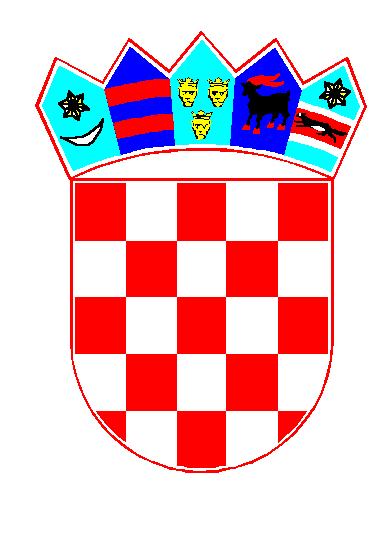 Republika HrvatskaGrad ZagrebGradonačelnik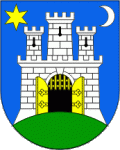 NKD 2007.Djelatnost prema NKD 2007.Tradicijska djelatnost10.1110.13prerada i konzerviranje mesa;proizvodnja proizvoda od mesa i mesa peradimesarskakobasičarska10.61proizvodnja mlinskih proizvodamlinarska13.20tkanje tekstilatkalačka13.91proizvodnja vunenih i frotirnih vlakanavunovlačarska13.92proizvodnja gotovih tekstilnih proizvoda, osim odjećeizrada vezova i popluna13.93proizvodnja tepiha i sagovaćilimarska13.94proizvodnja užadiužarska13.99proizvodnja čipkiizrada čipki14.1395.2914.10.0114.10.02šivanje po mjeri,krpanje i prepravljanje odjećeproizvodnja muške odjeće, po mjeriproizvodnja ženske odjeće, po mjerikrojačka14.13proizvodnja ostale vanjske odjećeizrada narodnih nošnji14.14proizvodnja rubljaizrada rublja, steznika i pojasa14.19proizvodnja šešira i kapaizrada muških šešira,izrada ženskih šešira,izrada kapa14.20proizvodnja proizvoda od krznakrznarskakožuharska15.12proizvodnja putnih i ručnih torbi i sl., sedlarskih i remenarskih proizvodatorbarskaremenarskarukavičarska15.2095.23proizvodnja obuće -popravak obuće i proizvoda od kožepostolarskaopančarska16.24proizvodnja bačavabačvarska16.29proizvodnja košaračkih i pletarskih predmetakošaračkapletarska16.29proizvodnja ostalih proizvoda od drvaizrada vesla16.2932.40proizvodnja ukrasa od drvaproizvodnja igračakaizrada ukrasnih predmeta od drva i igračaka17.21proizvodnja valovitog papira i kartona te ambalaže od papira i kartonakartonažna18.12izravno tiskanje na keramiciizrada slika na porculanu18.12ostalo tiskanjetiskarska18.14knjigoveške uslugeknjigovežnička23.12oblikovanje i obrada ravnog staklastaklobrusačka23.13proizvodnja šupljeg staklastaklopuhačka23.70rezanje, oblikovanje i obrada kamenaklesarskaobrada kamena23.9proizvodnja brusnih proizvoda i nemetalnih mineralnih proizvodaproizvodnja mlinskih kamena24.5lijevanje metalaljevačkalijevanje umjetnina25.4033.11proizvodnja malog oružjapopravak i održavanje vatrenog oružjapuškarska25.50kovanje, prešanje, štancanje i valjanje metalakovačka25.62brušenje i oštrenje metalnih predmetabrusačko-oštračka25.71proizvodnja pribora za jeložličarska25.72proizvodnja brava i okovabravarska25.93proizvodnja proizvoda od žicežicopletačka25.99proizvodnja metalnih predmeta za kućanstvolončarska25.99.01proizvodnja raznih limarskih proizvodalimarska26.51proizvodnja vagaizrada vaga26.5295.25.01proizvodnja satovai popravci satovaurarska27.52.01.proizvodnja neelektričnih aparata za kućanstvo: peći i kaminapećarsko-keramičarska30.12gradnja čamaca za razonodu i sportskih čamacaizrada i popravak čamaca30.99proizvodnja vozila koje vuku životinjekolarska32.1295.25.02proizvodnja zlatarskih proizvodapopravak predmeta od zlatazlatarska i popravak predmeta od zlata32.20proizvodnja glazbenih instrumenataizrada duhačkih instrumenataizrada gudačkih i trzačkih instrumenata,izrada muzičkih instrumenata s klavijaturom95.29ugađanje klaviraugađanje glasovira32.40proizvodnja igara i igračakaizrada dječjih igračaka32.91proizvodnja četkičetkarska32.99 96.02.01izrada vlasuljafrizerski salonfrizersko-vlasuljarskafrizerskabrijačka 32.9996.09.01proizvodnja košara za cvijeće, buketa, vijenaca i sličnih proizvodacvjećarsko - aranžerskacvjećarska32.99proizvodnja dugmadi, drukera, patentnih zatvarača, nitna, velikih kopčipresvlačenje dugmadipozamanterijski32.99proizvodnja kišobranakišobranarska32.99proizvodnja krojačkih lutakaizrada lutaka32.99proizvodnja pera i olovaka svih vrstaizrada nalivpera32.99proizvodnja raznovrsnih predmetaizrada fenjera32.99proizvodnja sita i rešetaizrada sita32.9910.89proizvodnja svijeća i voštanicaproizvodnja licitara i ostalih medičarskih proizvodasvjećarska i medarska41.20.0143.31gradnja zgradafasadni i štukaturni radovizidarska42.21bušenje izvora vodeizrada bunara43.33.01postavljanje zidnih ili podnih keramičkih, betonskih ili kamenih pločicakeramičarska43.33.03postavljanje zidnih ili podnih keramičkih, betonskih ili kamenih pločicateracerska43.34soboslikarski i staklarski radovisoboslikarskastaklarska43.91.01izvođenje krovnih konstrukcijatesarska43.91.02pokrivanje krovnih konstrukcijakrovopokrivačka74.20fotografske djelatnostifotografska43.9981.22.01izgradnja dimnjaka i industrijskih peći (čišćenje)čišćenje dimnjaka i kamina te raznih vrsta pećidimnjačarska90.03restauriranje umjetničkih djelarestauriranje umjetničkih djela95.24popravak i restauriranje namještaja i pokućstvapopravak stilskog i drugog namještaja - stolarskarestauriranje namještaja95.24tapeciranje namještajatapetarskaNKD 2007Djelatnost prema NKD 2007.Deficitarna djelatnost   10.7110.7256.10.0656.10.07proizvodnja svježih slastica, kolača, pita, voćnih pita, palačinki, vafli, rolada itdproizvodnja trajnih slastica i kolačaslastičarnice u kojima se pripremaju i uslužuju slasticeslastičarnice u kojima se priprema i uslužuje sladoledslastičarska15.20.0132.50.01proizvodnja obuće po narudžbi i u vrlo malim serijamaproizvodnja i popravak ortopedskih cipelaobućarska22.2343.32proizvodnja proizvoda od plastike za građevinarstvo (rolete)ugradnja stolarije (rolete)roletarska25.11.0125.7233.12proizvodnja, održavanje i popravak metalnih konstrukcija i njihovih dijelovaproizvodnja brava i okovapopravak strojeva strojobravarska - bravarska25.60.01tokarenje, struganjekovinotokarska25.60.0225.60.0325.62elektrozavarivanjezavarivanje plinomstrojna obrada metalazavarivačka26.70.02proizvodnja i popravak naočalaoptičarska26.2026.51.0328.2395.11 95.1295.21proizvodnja računala i periferne opremeproizvodnja, popravak i održavanje aparata za mjerenje električnih veličinaproizvodnja uredskih strojeva i opreme (osim proizvodnje računala i periferne opreme)popravak računala i periferne opremepopravak komunikacijske opremepopravak elektroničkih uređaja za široku potrošnjuelektroničarska – mehaničarska33.13popravak elektroničke i optičke opremeprecizni mehaničar33.14popravak električne opremeelektromehaničarska32.99proizvodnja raznovrsnih predmetaizrada autohtonih suvenira43.21elektroinstalacijski radovielektroinstalaterska43.22.02izvođenje instalacija za grijanje, hlađenje i ventilaciju u građevinamainstalaterska za grijanje i klimatizacijuservis grijanja i klima uređaja43.22.01izvođenje instalacija za vodu u građevinamavodoinstalaterska43.22.03ugrađivanje plinskih uređaja i izvođenje plinskih instalacija u građevinamaplinoinstalaterska, plinoserviserskaservis bojlera43.31.fasaderski i štukaturski radovifasaderska43.33.02postavljanje parketa i drugih drvenih i posnih obloga, tepisona i linoleumapodopolagačka, parketarska43.99.01armirački radoviarmiračka45.20.0145.20.0245.40.01održavanje i popravak motornih vozilaodržavanje i popravak motornih vozilaodržavanje i popravak motocikla i njihovih dijelova i priboraautomehaničarska45.20.04održavanje i popravak karoserijaautolimarska45.20.05prskanje i bojenje motornih vozilaautolakirerska45.20.03održavanje i električarski popravci motornih vozilaautoelektričarska45.20.06popravci vanjskih i unutarnjih guma te podešavanje i zamjena gumavulkanizerska75veterinarska djelatnostveterinarska88.91djelatnost dnevne skrbi o djeciusluge dadilje95.11 95.1295.21popravak računala i periferne opremepopravak komunikacijske opremepopravak elektroničkih uređaja za široku potrošnjuservis elektroničke opreme95.2195.22popravak elektroničkih uređaja za široku potrošnjupopravak aparata za kućanstvo te opreme za kuću i vrt i održavanje servis kućanskih aparata95.29popravak biciklaservis bicikla96.01pranje i kemijsko čišćenje tekstila i krznenih proizvodapranje i peglanje rubljakemijska čistionicapranje i peglanje rublja96.02.03kozmetički salonikozmetičarska96.02.02pedikerski salonipedikerska96.09šišanje i njega pasašišanje i njega pasaNKD 2007.Djelatnost prema NKD 2007.Proizvodna djelatnost10.39ostala prerada i konzerviranje voća i povrćaproizvodnja prehrambenih proizvoda od voća i povrćaproizvodnja džemova, marmelada i stolnog želea10.73proizvodnja makarona, njoka, kuskusa i slične tjestenineizrada tijesta i kora za pite10.82proizvodnja kakao, čokoladnih i bombonskih proizvodaproizvodnja čokolade i čokoladnih proizvodaproizvodnja bombona na bazi šećera10.83prerada čajaprerada čaja10.83proizvodnja biljnih otopinamehanička prerada ljekovitih biljaka10.84proizvodnja začina i drugih dodatakaproizvodnja začina10.92proizvodnja pripremljene hrane za kućne ljubimceproizvodnja pripremljene hrane za kućne ljubimce13.3013.9996.09dovršavanje tekstila - izrada strojnog veza na sve vrste tekstilaproizvodnja pozamanterije - izrada strojnog vezaostale osobne uslužne djelatnosti - prišivanje etiketaizrada amblema i aplikacija13.92proizvodnja zavjesa, zastora, roleta i sl.izrada zavjesa13.92proizvodnja gotovih tekstilnih proizvoda, osim odjećešivanje autopresvlakašivanje vreća13.94proizvodnja mrežaizrada mreža14.11proizvodnja kožne odjećešivanje kožne odjeće14.12proizvodnja radne odjećešivanje radne odjeće14.19proizvodnja kravataizrada kravata14.19proizvodnja šešira i kapakitničarska14.3proizvodnja pletene i kukičane odjećestrojno i ručno pletenje16.23.02proizvodnja ostale građevne stolarije i elemenataproizvodnja ostale građevne stolarije i elemenata16.2996.09proizvodnja okvira za ogledala i slikeuokvirivanje slika i ogledalaizrada okvira i uokvirivanje slika16.29proizvodnja ostalih proizvoda od drvadrvogalanterijskadrvotokarskadrvorezbarskaizrada drvene ambalaže od otpadnog drveta17.2proizvodnja proizvoda od papira i kartonaizrada papirnate konfekcije13.3018.12tiskanje tekstila i odjevnih predmeta sitotiskomostalo tiskanjesitotisak i svilotisak20.42proizvodnja parfema i toaletno-kozmetičkih preparataizrada kozmetičkih preparata i mirisnih sredstava2.19proizvodnja ostalih proizvoda od gumeizrada zaštitnih traka za prozore22.1922.29proizvodnja ostalih proizvoda od gumeproizvodnja ostalih proizvoda od plastikeizrada brtvila23.1925.61obrada staklapjeskarenje metalapjeskarska23.3proizvodnja proizvoda od gline za građevinarstvoproizvodnja keramičkih pločica, opeke, crijepa i slično23.41proizvodnja keramičkih proizvoda za kućanstvo i ukrasnih predmetalončarsko-keramičarska23.6proizvodnja proizvoda od betona, cementa i gipsa proizvodnja betonskih, cementnih i gipsanih proizvoda25.2proizvodnja metalnih cisterni, rezervoara i sličnih posudabakrokotlarska25.525.6kovanje, prešanje, štancanje i valjanje metala: metalurgija prahaobrada i prevlačenje metala, strojna obrada metalatokarska25.73proizvodnja alataalatničarska25.9proizvodnja ostalih gotovih proizvoda od metalakovinopojasarska-metalopojasarskametalogalanterijska25.93proizvodnja oprugaizrada oprugaKRITERIJIKOEFICIJENT1.POBOLJŠANJE UVJETA RADA RADIONICE- nabava opreme- uređivanje prostora0,100,052.BROJ ZAPOSLENIH- više od 3- do 30,100,053.EDUKACIJA NAUČNIKA/UČENIKA NA STRUČNOJ PRAKSI- ima- nema0,050,004.OSTVARENA PRIZNANJA, CERTIFIKATI, ODNOSNO ZNAKOVI KVALITETE- ima- nema0,050,005.BROJ GODINA POSLOVANJA- više od 10 godina- do 10 godina0,100,056.OBITELJSKA TRADICIJA- ostali prednici- prvi prednik0,100,057.VRSTA DJELATNOSTI prema NKD 2007.- prerađivačka industrija- građevinarstvo- ostale0,300,150,108.ZAPOŠLJAVANJE KORISNIKA NOVČANE POMOĆI ZA RODITELJA ODGOJITELJA- ima- nema0,150,00